План-график размещения заказов на поставку товаров, выполнение работ, оказание услуг
для обеспечения государственных и муниципальных нужд на 2016 годCallCall from mobileSend SMSAdd to SkypeYou'll need Skype CreditFree via SkypeНаименование заказчика МУНИЦИПАЛЬНОЕ УЧРЕЖДЕНИЕ ДОПОЛНИТЕЛЬНОГО ОБРАЗОВАНИЯ ДЕТСКО-ЮНОШЕСКАЯ СПОРТИВНАЯ ШКОЛА Г. ЛЮБИМАЮридический адрес,
телефон, электронная
почта заказчикаРоссийская Федерация, 152470, Ярославская обл, Любим г, ОКТЯБРЬСКАЯ, 11/-/-, -/- , +7 (48543) 22572+7 (48543) 22572 , upravlenie-lubim@yandex.ru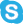 ИНН 7618002589КПП 761801001ОКАТО 78618101КБК ОКВЭД ОКПД Условия контракта Условия контракта Условия контракта Условия контракта Условия контракта Условия контракта Условия контракта Условия контракта Условия контракта Способ размещения заказа Обоснование внесения изменений КБК ОКВЭД ОКПД № заказа (№ лота) наименование предмета контракта минимально необходимые требования, предъявляемые к предмету контракта ед. измерения количество (объем) ориентировочная начальная (максимальная) цена контракта (тыс. рублей) условия финансового обеспечения исполнения контракта (включая размер аванса) график осуществления процедур закупки график осуществления процедур закупки Способ размещения заказа Обоснование внесения изменений КБК ОКВЭД ОКПД № заказа (№ лота) наименование предмета контракта минимально необходимые требования, предъявляемые к предмету контракта ед. измерения количество (объем) ориентировочная начальная (максимальная) цена контракта (тыс. рублей) условия финансового обеспечения исполнения контракта (включая размер аванса) срок размещения заказа (месяц, год) срок исполнения контракта (месяц, год) Способ размещения заказа Обоснование внесения изменений 12345678910111213140000000000000000022161.2061.10.11.1201услуги телефонной связи Информация об общественном обсуждении закупки: не проводилось

в соответствии с договоромУСЛ ЕД127

01.2016 12.2016 

Сроки исполнения отдельных этапов контракта: декабрь 2016

Периодичность поставки товаров, работ, услуг: декабрь 2016Закупка у единственного поставщика (подрядчика, исполнителя)0000000000000000022336.00.236.00.20.1302услуги по водоснабжению и водоотведению Информация об общественном обсуждении закупки: не проводилось

в соответствии с договоромУСЛ ЕД19,51

01.2016 12.2016 

Сроки исполнения отдельных этапов контракта: декабрь 2016

Периодичность поставки товаров, работ, услуг: декабрь 2016Закупка у единственного поставщика (подрядчика, исполнителя)0000000000000000022596.0996.09.19.0003дезинсекция клещей Информация об общественном обсуждении закупки: не проводилось

в соответствии с договоромУСЛ ЕД10,72

01.2016 12.2016 

Сроки исполнения отдельных этапов контракта: декабрь 2016

Периодичность поставки товаров, работ, услуг: декабрь 2016Закупка у единственного поставщика (подрядчика, исполнителя)0000000000000000022596.0996.09.19.0004обслуживание пожарной сигнализации Информация об общественном обсуждении закупки: не проводилось

в соответствии с договоромУСЛ ЕД19,9

01.2016 12.2016 

Сроки исполнения отдельных этапов контракта: декабрь 2016

Периодичность поставки товаров, работ, услуг: декабрь 2016Закупка у единственного поставщика (подрядчика, исполнителя)0000000000000000022596.0996.09.19.0005вывоз тбо .

вывоз ТБОИнформация об общественном обсуждении закупки: не проводилось

в соответствии с договоромУСЛ ЕД116,33

01.2016 12.2016 

Сроки исполнения отдельных этапов контракта: декабрь 2016

Периодичность поставки товаров, работ, услуг: декабрь 2016Закупка у единственного поставщика (подрядчика, исполнителя)0000000000000000022696.0996.09.19.0006сдача анализов, медицинский осмотр Информация об общественном обсуждении закупки: не проводилось

в соответствии с договоромУСЛ ЕД130

01.2016 12.2016 

Сроки исполнения отдельных этапов контракта: декабрь 2016

Периодичность поставки товаров, работ, услуг: декабрь 2016Закупка у единственного поставщика (подрядчика, исполнителя)0000000000000000022696.0996.09.19.0007услуги по защите помещений Информация об общественном обсуждении закупки: не проводилось

в соответствии с договоромУСЛ ЕД1100

01.2016 12.2016 

Сроки исполнения отдельных этапов контракта: декабрь 2016

Периодичность поставки товаров, работ, услуг: декабрь 2016Закупка у единственного поставщика (подрядчика, исполнителя)0000000000000000022696.0996.09.19.0008оказание услуг по поставке газа .

оказание услцуг по поставке природного газаИнформация об общественном обсуждении закупки: не проводилось

в соответствии с договоромУСЛ ЕД1121,52

01.2016 12.2016 

Сроки исполнения отдельных этапов контракта: декабрь 2016

Периодичность поставки товаров, работ, услуг: декабрь 2016Закупка у единственного поставщика (подрядчика, исполнителя)0000000000000000022696.0996.09.19.0009техническое обслуживание газового оборудования Информация об общественном обсуждении закупки: не проводилось

в соответствии с договоромУСЛ ЕД17,14

01.2016 12.2016 

Сроки исполнения отдельных этапов контракта: декабрь 2016

Периодичность поставки товаров, работ, услуг: декабрь 2016Закупка у единственного поставщика (подрядчика, исполнителя)0000000000000000022635.30.135.30.11.12010услуги по поставке тепловой энергии Информация об общественном обсуждении закупки: не проводилось

в соответствии с документациейУСЛ ЕД1182,2

01.2016 12.2016 

Сроки исполнения отдельных этапов контракта: декабрь 2016

Периодичность поставки товаров, работ, услуг: декабрь 2016Закупка у единственного поставщика (подрядчика, исполнителя)0000000000000000034096.0996.09.19.00011приобретение хозяйственных товаров Информация об общественном обсуждении закупки: не проводилось

в соответствии с договоромУСЛ ЕД180

01.2016 12.2016 

Сроки исполнения отдельных этапов контракта: декабрь 2016

Периодичность поставки товаров, работ, услуг: декабрь 2016Закупка у единственного поставщика (подрядчика, исполнителя)0000000000000000022335.1335.13.10.00012поставка электроэнергии Информация об общественном обсуждении закупки: не проводилось

в соответствии с договоромУСЛ ЕД1100

01.2016 12.2016 

Сроки исполнения отдельных этапов контракта: декабрь 2016

Периодичность поставки товаров, работ, услуг: декабрь 2016Закупка у единственного поставщика (подрядчика, исполнителя)0000000000000000022596.0996.09.19.00013текущий ремонт Информация об общественном обсуждении закупки: не проводилось

в соответствии с договоромУСЛ ЕД1120

01.2016 12.2016 

Сроки исполнения отдельных этапов контракта: декабрь 2016

Периодичность поставки товаров, работ, услуг: декабрь 2016Закупка у единственного поставщика (подрядчика, исполнителя)Годовой объем закупок у единственного поставщика (подрядчика, исполнителя) в соответствии с пунктом 4 части 1 статьи 93 Федерального закона №44-ФЗГодовой объем закупок у единственного поставщика (подрядчика, исполнителя) в соответствии с пунктом 4 части 1 статьи 93 Федерального закона №44-ФЗГодовой объем закупок у единственного поставщика (подрядчика, исполнителя) в соответствии с пунктом 4 части 1 статьи 93 Федерального закона №44-ФЗГодовой объем закупок у единственного поставщика (подрядчика, исполнителя) в соответствии с пунктом 4 части 1 статьи 93 Федерального закона №44-ФЗГодовой объем закупок у единственного поставщика (подрядчика, исполнителя) в соответствии с пунктом 4 части 1 статьи 93 Федерального закона №44-ФЗГодовой объем закупок у единственного поставщика (подрядчика, исполнителя) в соответствии с пунктом 4 части 1 статьи 93 Федерального закона №44-ФЗГодовой объем закупок у единственного поставщика (подрядчика, исполнителя) в соответствии с пунктом 4 части 1 статьи 93 Федерального закона №44-ФЗГодовой объем закупок у единственного поставщика (подрядчика, исполнителя) в соответствии с пунктом 4 части 1 статьи 93 Федерального закона №44-ФЗГодовой объем закупок у единственного поставщика (подрядчика, исполнителя) в соответствии с пунктом 4 части 1 статьи 93 Федерального закона №44-ФЗГодовой объем закупок у единственного поставщика (подрядчика, исполнителя) в соответствии с пунктом 4 части 1 статьи 93 Федерального закона №44-ФЗГодовой объем закупок у единственного поставщика (подрядчика, исполнителя) в соответствии с пунктом 4 части 1 статьи 93 Федерального закона №44-ФЗГодовой объем закупок у единственного поставщика (подрядчика, исполнителя) в соответствии с пунктом 4 части 1 статьи 93 Федерального закона №44-ФЗГодовой объем закупок у единственного поставщика (подрядчика, исполнителя) в соответствии с пунктом 4 части 1 статьи 93 Федерального закона №44-ФЗГодовой объем закупок у единственного поставщика (подрядчика, исполнителя) в соответствии с пунктом 4 части 1 статьи 93 Федерального закона №44-ФЗ0Закупка у единственного поставщика (подрядчика, исполнителя)Годовой объем закупок у единственного поставщика (подрядчика, исполнителя) в соответствии с пунктом 5 части 1 статьи 93 Федерального закона №44-ФЗГодовой объем закупок у единственного поставщика (подрядчика, исполнителя) в соответствии с пунктом 5 части 1 статьи 93 Федерального закона №44-ФЗГодовой объем закупок у единственного поставщика (подрядчика, исполнителя) в соответствии с пунктом 5 части 1 статьи 93 Федерального закона №44-ФЗГодовой объем закупок у единственного поставщика (подрядчика, исполнителя) в соответствии с пунктом 5 части 1 статьи 93 Федерального закона №44-ФЗГодовой объем закупок у единственного поставщика (подрядчика, исполнителя) в соответствии с пунктом 5 части 1 статьи 93 Федерального закона №44-ФЗГодовой объем закупок у единственного поставщика (подрядчика, исполнителя) в соответствии с пунктом 5 части 1 статьи 93 Федерального закона №44-ФЗГодовой объем закупок у единственного поставщика (подрядчика, исполнителя) в соответствии с пунктом 5 части 1 статьи 93 Федерального закона №44-ФЗГодовой объем закупок у единственного поставщика (подрядчика, исполнителя) в соответствии с пунктом 5 части 1 статьи 93 Федерального закона №44-ФЗГодовой объем закупок у единственного поставщика (подрядчика, исполнителя) в соответствии с пунктом 5 части 1 статьи 93 Федерального закона №44-ФЗГодовой объем закупок у единственного поставщика (подрядчика, исполнителя) в соответствии с пунктом 5 части 1 статьи 93 Федерального закона №44-ФЗГодовой объем закупок у единственного поставщика (подрядчика, исполнителя) в соответствии с пунктом 5 части 1 статьи 93 Федерального закона №44-ФЗГодовой объем закупок у единственного поставщика (подрядчика, исполнителя) в соответствии с пунктом 5 части 1 статьи 93 Федерального закона №44-ФЗГодовой объем закупок у единственного поставщика (подрядчика, исполнителя) в соответствии с пунктом 5 части 1 статьи 93 Федерального закона №44-ФЗГодовой объем закупок у единственного поставщика (подрядчика, исполнителя) в соответствии с пунктом 5 части 1 статьи 93 Федерального закона №44-ФЗ0Закупка у единственного поставщика (подрядчика, исполнителя)Годовой объем закупок у субъектов малого предпринимательства, социально ориентированных некоммерческих организацийГодовой объем закупок у субъектов малого предпринимательства, социально ориентированных некоммерческих организацийГодовой объем закупок у субъектов малого предпринимательства, социально ориентированных некоммерческих организацийГодовой объем закупок у субъектов малого предпринимательства, социально ориентированных некоммерческих организацийГодовой объем закупок у субъектов малого предпринимательства, социально ориентированных некоммерческих организацийГодовой объем закупок у субъектов малого предпринимательства, социально ориентированных некоммерческих организацийГодовой объем закупок у субъектов малого предпринимательства, социально ориентированных некоммерческих организацийГодовой объем закупок у субъектов малого предпринимательства, социально ориентированных некоммерческих организацийГодовой объем закупок у субъектов малого предпринимательства, социально ориентированных некоммерческих организацийГодовой объем закупок у субъектов малого предпринимательства, социально ориентированных некоммерческих организацийГодовой объем закупок у субъектов малого предпринимательства, социально ориентированных некоммерческих организацийГодовой объем закупок у субъектов малого предпринимательства, социально ориентированных некоммерческих организацийГодовой объем закупок у субъектов малого предпринимательства, социально ориентированных некоммерческих организацийГодовой объем закупок у субъектов малого предпринимательства, социально ориентированных некоммерческих организаций0Годовой объем закупок, осуществляемых путем проведения запроса котировокГодовой объем закупок, осуществляемых путем проведения запроса котировокГодовой объем закупок, осуществляемых путем проведения запроса котировокГодовой объем закупок, осуществляемых путем проведения запроса котировокГодовой объем закупок, осуществляемых путем проведения запроса котировокГодовой объем закупок, осуществляемых путем проведения запроса котировокГодовой объем закупок, осуществляемых путем проведения запроса котировокГодовой объем закупок, осуществляемых путем проведения запроса котировокГодовой объем закупок, осуществляемых путем проведения запроса котировокГодовой объем закупок, осуществляемых путем проведения запроса котировокГодовой объем закупок, осуществляемых путем проведения запроса котировокГодовой объем закупок, осуществляемых путем проведения запроса котировокГодовой объем закупок, осуществляемых путем проведения запроса котировокГодовой объем закупок, осуществляемых путем проведения запроса котировок0Запрос котировокСовокупный объем закупок, планируемых в текущем годуСовокупный объем закупок, планируемых в текущем годуСовокупный объем закупок, планируемых в текущем годуСовокупный объем закупок, планируемых в текущем годуСовокупный объем закупок, планируемых в текущем годуСовокупный объем закупок, планируемых в текущем годуСовокупный объем закупок, планируемых в текущем годуСовокупный объем закупок, планируемых в текущем годуСовокупный объем закупок, планируемых в текущем годуСовокупный объем закупок, планируемых в текущем годуСовокупный объем закупок, планируемых в текущем годуСовокупный объем закупок, планируемых в текущем годуСовокупный объем закупок, планируемых в текущем годуСовокупный объем закупок, планируемых в текущем году804,32 / 804,32Закупка у единственного поставщика (подрядчика, исполнителя)
(Ф.И.О., должность руководителя
(уполномоченного должностного лица)
заказчика)
(подпись) "20" января 2016 г. 
(Дата утверждения) МП 